Załącznik do KomunikatuNajważniejsze informacje dotyczące formularza „Rejestracja Instytucji”:Pamiętaj, że dane, które wprowadzasz muszą być prawidłowe i zgodne z aktualnym stanem faktycznym i ogólnodostępnymi rejestrami, np.: eKRSJeśli dane w rejestrach są nieaktualne – załącz dokumenty potwierdzające aktualny stan faktyczny (na przykład wniosek do KRS o zmianę danych). Pamiętaj o wskazaniu osoby, która będzie pełniła rolę „Administratora Instytucji”W formularzu rejestracji Instytucji podaj: PESEL, imię i nazwisko osoby, której zostanie powierzona rola „Administratora Instytucji”.Dla Instytucji możesz wskazać tylko jednego Administratora Instytucji.Jeśli w Systemie iPFRON+ nie ma zarejestrowanego użytkownika o podanym przez Ciebie numerze PESEL, wówczas na wskazany adres 
e-mail zostanie wysłany komunikat z prośbą o rejestrację w systemie iPFRON+.Użytkownik, który otrzymał zaproszenie do pełnienia roli „Administratora Instytucji”, musi potwierdzić przyznaną mu rolę.Rejestrując Instytucję możesz wskazać użytkownika, który wypełnia wniosek o „Rejestrację Instytucji”.Administratorem Instytucji może być dowolna osoba, wskazana przez Wnioskodawcę.Użytkownik pełniący rolę „Administratora Instytucji” będzie: Posiadał najwyższe uprawnienia w Systemie iPFRON+ w ramach zarejestrowanej Instytucji.Odpowiedzialny za nadawanie uprawnień w Instytucji kolejnym użytkownikom Systemu.Samodzielnie edytował „Szczegóły Instytucji”, w tym dane Instytucji wprowadzone do formularza rejestracji, poza numerem NIP.Pamiętaj o wypełnieniu zakładki „Adresy”. Będziesz mógł wypełnić: „adres siedziby”, „adres korespondencyjny”, „adres wykonywanej działalności”.Wprowadzone dane będą automatycznie wypełniane we wnioskach, które Twoja organizacja będzie składać w ramach ogłaszanych naborów w Systemie iPFRON+.Zakładka „Adresy” będzie dostępna dopiero jak wypełnisz wymagane dane w formularzu „Szczegóły rejestrowanej Instytucji” i użyjesz przycisku „zapisz”.Wypełniony i zapisany formularz wyeksportuj do PDF; użyj w tym celu przycisku „eksportuj do PDF”.Wygenerowany i pobrany plik PDF musi zostać podpisany (fizycznie lub elektronicznie) przez osoby upoważnione do reprezentacji danej Instytucji.Jeżeli PDF formularza rejestracji podpisze osoba, która nie jest wymieniona w KRS, a posiada pełnomocnictwo – załącz je do wniosku o rejestrację Instytucji. Dodatkowe pliki załączysz w części: „Załączniki”.Podpisany dokument załącz w polu „Podpisane zgłoszenia rejestracji”.Prawidłowo przygotowany formularz rejestracji (wypełniony wraz z podpisanym zgłoszeniem rejestracji) prześlij do PFRON. Zrobisz to używając przycisku „Przekaż do weryfikacji”.Fundusz przeprowadzi weryfikację wniosków o rejestrację Instytucji w dniach roboczych od godz. 9:00 do 16:00.Po zaakceptowaniu wniosku o rejestrację dostęp do konta Instytucji będzie miał użytkownik o roli „Administrator Instytucji”.Jeśli jesteś osobą, która jedynie prześle wniosek o Rejestrację Instytucji, nie będziesz miał dostępu do konta Instytucji.W zakładce „Rejestrowane Instytucje” znajdziesz informację o statusie wniosku.Jeśli zostałeś wskazany jako „Administrator Instytucji”, w zakładce „Instytucje” w sekcji „Instytucje niepotwierdzone”, będziesz miał informację o Instytucji, która zaprosiła Ciebie do pełnienia roli Administratora. W kolumnie „dodatkowe akcje” musisz potwierdzić, jeśli chcesz mieć dostęp do Instytucji.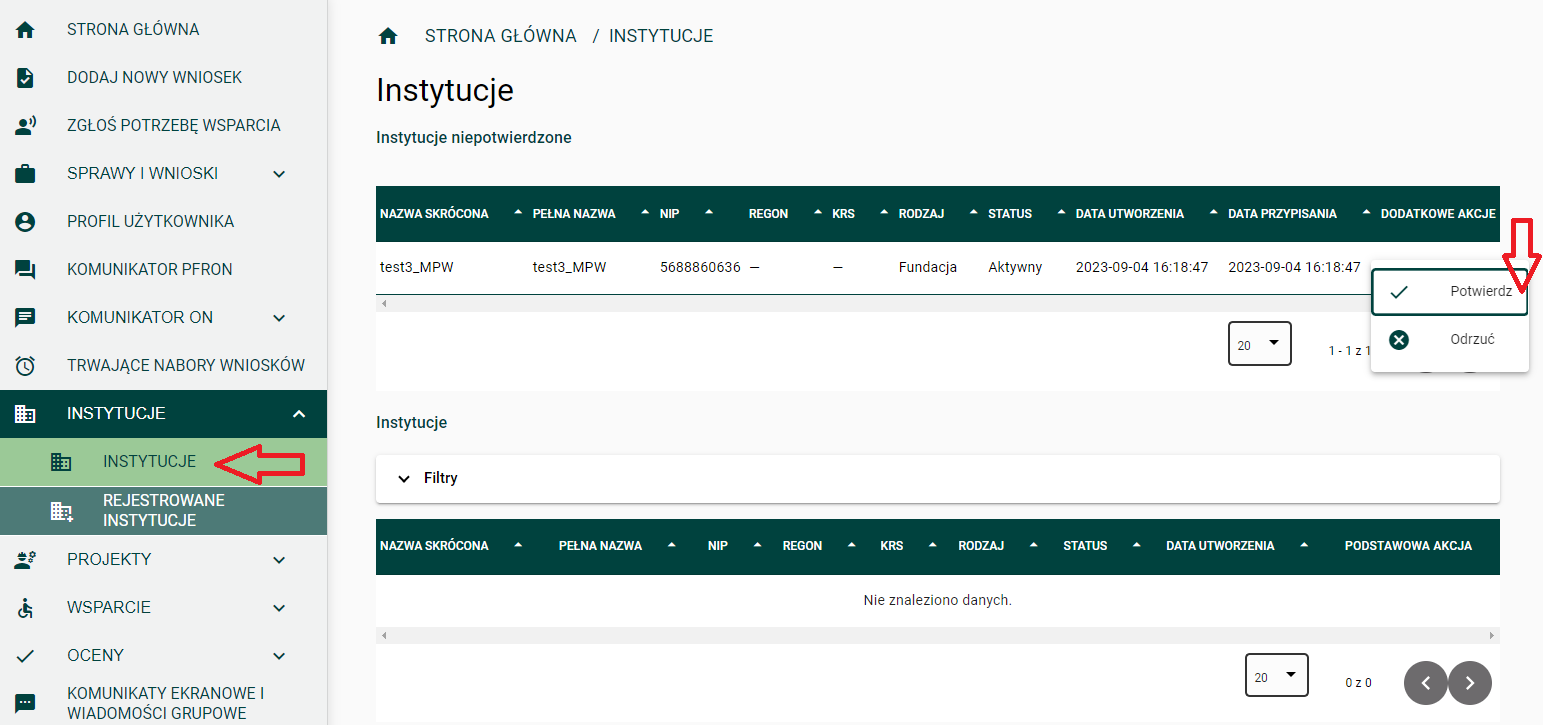 